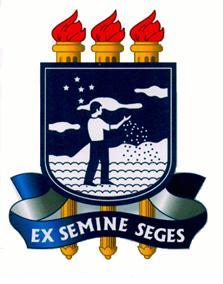 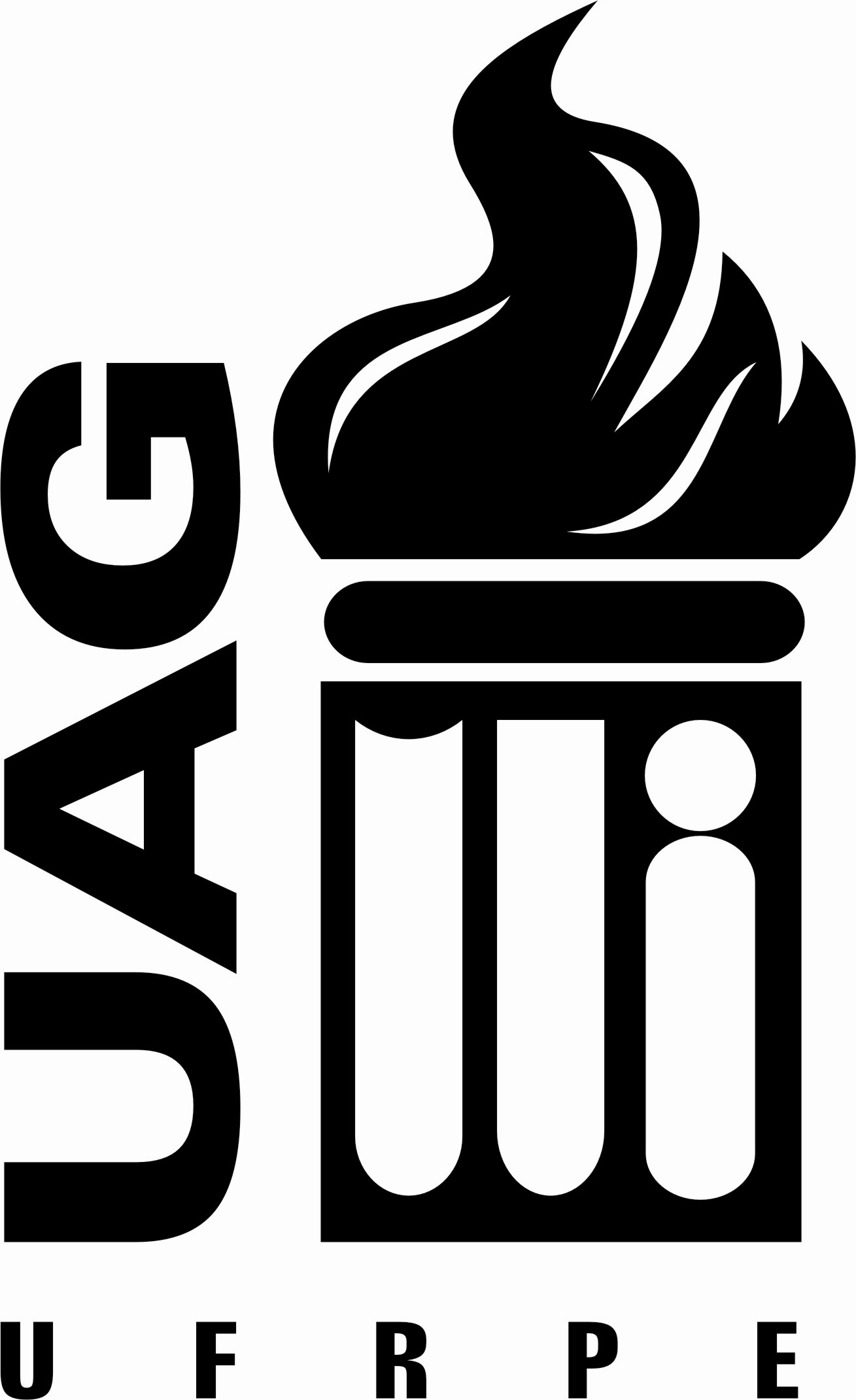                                                   PROGRAMAÇÃO                                    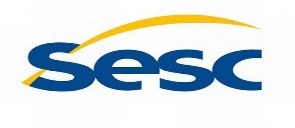 Dia 07 - Tarde14h30min - credenciamento (1 Kg de alimento não perecível)14h30min- Apresentação CulturalPalestra de Abertura 14h00min ás 16h15min - Ciclo Hermenêutico Dialético (CHD) e Sequencia Didática Interativa (SDI)Prof. Dra. Maria Marly Oliveira (Programa de Pós-Graduação em Ensino das Ciências da UFRPE)16h ás 16h30min-IntervaloMesas Redondas16h30 ás 18h00min- O CHD e a SDI em pesquisas do Mestrado e Doutorado do Programa de Pós-Graduação em Ensino das Ciências da UFRPE.Dia 08-ManhãPalestra de Encerramento08h00min ás 10h00min- Matemágica: Desvendando Mistérios (Prof. Dr. Airton Temistocles Castro-Dmat/UFPE)10h00min ás 10h15min- IntervaloLançamento de Livros10h15min ás 12h00minExperiências exibidas com Sequências Didáticas Interativas (org. Maria Marly Oliveira)Educação e desafios no tempo presente (org. Anderson Fernandes de Alencar & Tarcia Reina da Silva)Representações Sociais Educação e Saúde: um enfoque multidisciplinar (org. Ramon Messias Moreira & Vera Lúcia Chalegre de Freitas)Dia 08- Tarde (UFRPE/UAG)14h00min ás 16h00min - Oficinas para alunos dos professores do curso de extensão 2017. INSCRIÇÃOLink de Inscrição: https://docs.google.com/forms/d/19IL4Mejik_FEvdLL5H6YRpDqrn-SxI8tXG3t-cMmmYw/viewform?c=0&w=1&edit_requested=true  